
Совет муниципального образования город Горячий Ключ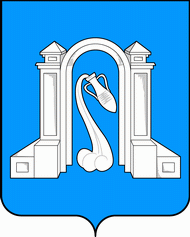 седьмой созывР Е Ш Е Н И Е  от ___________2022 год                                                           			№ ___г. Горячий КлючО казначейском сопровождении В соответствии со статьями 242.23 и 242.26. Бюджетного кодекса Российской Федерации и постановлением Правительства РФ от 1 декабря 2021 г.             № 2155 «Об утверждении общих требований к порядку осуществления финансовыми органами субъектов Российской Федерации (муниципальных образований) казначейского сопровождения средств», Совет муниципального образования город Горячий Ключ, РЕШИЛ:1. Установить, что казначейскому сопровождению в 2022 году подлежат средства, источником финансового обеспечения которых являются средства, предоставляемые из бюджета муниципального образования город Горячий Ключ.2. Казначейскому сопровождению подлежат: 1) авансы и расчеты по муниципальным контрактам, заключаемым на сумму более 50 (пятьдесят) миллионов рублей, источником финансового обеспечения исполнения которых являются предоставляемые из бюджета муниципального образования город Горячий Ключ средства;2) авансы и расчеты по контрактам (договорам), заключаемым на сумму более 50 (пятьдесят) миллионов рублей бюджетными и автономными учреждениями муниципального образования город Горячий Ключ. 3. Отделу информационной политики и средств массовой информации    администрации муниципального  образования  город  Горячий Ключ  (Серебрякова Е.Е.) официально опубликовать настоящее решение в соответствии с действующим законодательством.4. Настоящее решение вступает в силу на следующей день после его официального опубликования.Глава муниципального образования		Председатель Советагород Горячий Ключ		 			муниципального образования 								город Горячий Ключ______________С.В. Белопольский      		________________ В.А. ЕрохинЛИСТ СОГЛАСОВАНИЯпроекта решения Совета муниципального образования город Горячий Ключ от __________ 2022 года № ______«О казначейском сопровождении»Проект внесен:Глава муниципального образованиягород Горячий Ключ	С.В. БелопольскийПроект подготовлен:Финансовым управлениемадминистрации муниципальногообразования город Горячий КлючНачальник финансового управления, исполняющий обязанности заместителя главы муниципального образования город Горячий Ключ	В.В. ЖитинаПроект согласован:Заместитель начальника правового                                              управления администрации муниципального образованиягород Горячий Ключ 		В.В. Назарс            	Начальник отделапо обеспечению деятельностиСовета муниципального образованиягород Горячий Ключ							Ю.В. Луценко